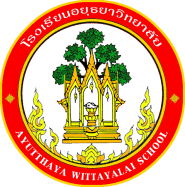 กำหนดการสอนรายวิชา ……………………………….. ชั้นมัธยมศึกษาปีที่ ………….ภาคเรียนที่ ………  ปีการศึกษา …………ผู้สอน ……………………………………………..ตำแหน่ง ………………….กลุ่มสาระการเรียนรู้ …………………………………………..โรงเรียนอยุธยาวิทยาลัยสำนักงานเขตพื้นที่การศึกษามัธยมศึกษา เขต 3สำนักงานคณะกรรมการการศึกษาขั้นพื้นฐานกระทรวงศึกษาธิการ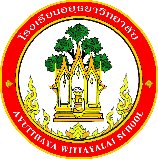 คำอธิบายรายวิชา รายวิชา ……………………..    กลุ่มสาระการเรียนรู้ ………………………รายวิชา พื้นฐาน , เพิ่มเติมชั้นมัธยมศึกษาปีที่ …………. ภาคเรียนที่ ………..  จำนวน …………หน่วยกิต**************************คำอธิบายรายวิชา	...................................................................................................................................................................................................................................................................................................................................................................................................................................................................................................................................................................................................................................................................................................................................................................................................................................................................................................................................................................................................................................................................................................................................................................................................................มาตรฐานการเรียนรู้และตัวชี้วัดมาตรฐาน ...............................................................................................................................................................................................................................................................................................................................................................................................................ตัวชี้วัด................................................................................................................................................................................................................................................................................................................................................................................................................................................................................................................................................................................................................................................................................................................................................................................................................................................................................................................................................................................................................................................................................................................................................................................ ....................................................................................................................................................................................................................................................................................................................................................................รวม   ........  ตัวชี้วัดโครงสร้างรายวิชารายวิชา  .................................                				กลุ่มสาระการเรียนรู้ ..................ชั้น  ม....... เวลารวม ......... ชั่วโมง      จำนวน ........... หน่วยกิต           ภาคเรียนที่ ...... ปีการศึกษา ...........แผนการประเมินผลรายวิชา ...........................................................ชั้นมัธยมศึกษาปีที่................โรงเรียนอยุธยาวิทยาลัยภาคเรียนที่............ปีการศึกษา..................การประเมินผลประกอบด้วย  คะแนนระหว่างภาค  .........  คะแนน  		คะแนนปลายภาค  ................  คะแนนคะแนนระหว่างภาค  ประกอบด้วยการประเมินผลก่อนสอบกลางภาค  ...........  คะแนน        มาตรฐาน ...............................................................................................................................ตัวชี้วัดที่ .........................(วิชาพื้นฐาน) / หรือ ผลการเรียนรู้ที่..........................(วิชาเพิ่มเติม)                   / หรือ จุดประสงค์...........................(กิจกรรมพัฒนาผู้เรียน)การประเมินผลสอบกลางภาค        	  ............ คะแนน         มาตรฐาน ...............................................................................................................................ตัวชี้วัดที่ ................................................................................................................................การประเมินผลหลังสอบกลางภาค   .......... คะแนน      มาตรฐาน ...............................................................................................................................ตัวชี้วัดที่ ................................................................................................................................คะแนนสอบปลายภาค			   .............. คะแนน         มาตรฐาน.................................................................................................................................ตัวชี้วัดที่ ................................................................................................................................กำหนดการวัดและประเมินผลระหว่างภาครายวิชา ...........................................................ชั้นมัธยมศึกษาปีที่................โรงเรียนอยุธยาวิทยาลัยภาคเรียนที่............ปีการศึกษา..................              ลงชื่อ................................................................ผู้จัดทำแผนการจัดการเรียนรู้                      ( ................................................ )              ลงชื่อ..................................................หัวหน้างานนิเทศกลุ่มสาระการเรียนรู้.........                      ( ................................................ )              ลงชื่อ..................................................หัวหน้างานวัดผลกลุ่มสาระการเรียนรู้.........                      ( ................................................ )              ลงชื่อ............................................................หัวหน้ากลุ่มสาระการเรียนรู้........                       ( ................................................ )              ลงชื่อ...............................................................หัวหน้างานนิเทศโรงเรียน                              ( นางสาวนิภาพร  แสงไพโรจน์)หน่วยที่ชื่อหน่วยการเรียนรู้มาตรฐานการเรียนรู้   /  ตัวชี้วัดสาระสำคัญ / ความคิดรวบยอดเวลา(ชั่วโมง)น้ำหนักคะแนน123456หน่วยที่เรื่องตัวชี้วัด/ผลการเรียนรู้ภาระงาน/หลักฐานการเรียนรู้คะแนนระหว่างภาคคะแนนระหว่างภาคกำหนดส่งบูรณาการหน่วยที่เรื่องตัวชี้วัด/ผลการเรียนรู้ภาระงาน/หลักฐานการเรียนรู้ก่อนสอบกลางภาค........คะแนนหลังสอบกลางภาค........คะแนนกำหนดส่งบูรณาการรวมคะแนน